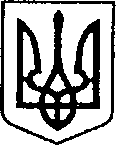 Ніжинська міська радаVІI скликанняПротокол № 110Засідання постійної комісії міської ради з питань соціально-економічного розвитку міста, підприємницької діяльності, дерегуляції, фінансів та бюджету21.01.2020р.Малий залГоловуючий:                 Тимошик Д. М.Присутні члени комісії:  Гомоляко А. О.                                 Сліпак А. І.                                 Шалай І. В.                              			     Чернишева Л.О.Відсутні члени комісії:  Мамедов В.Х.                                           Хоменко Ю.В.Присутні:   Список присутніх додається.Порядок денний:Про встановлення зменшеного розміру орендної плати (ПР №551 від 14.01.2020);Про встановлення зменшеного розміру орендної плати (ПР № 581  від    21.01.2020);Про визначення проектів – переможців громадського бюджету 2020 року та подальше їх фінансування (ПР №493 від 05.12.2019); Про внесення змін до додатку №2 рішення Ніжинської міської ради від 24 грудня 2019 року №7 – 65/2019 «Про затвердження бюджетних програм місцевого значення на 2020 рік» (ПР №556 від 15.01.2020); Про внесення змін до міської Програми допризовної підготовки, виконання заходів з мобілізації та заходів по облаштуванню і утриманню полігону (майданчику) для проведення навчань, підготовки та перепідготовки громадян України  на строкову військову службу та військову службу за контрактом, зборів особового складу роти охорони та батальйонів ТрО міста Ніжина  у 2019 - 2020 роках (ПР №546 від 10.01.2020);  Про погодження інвестиційної програми товариства з обмеженою відповідальністю «НіжинТеплоМережі» на 2020 рік (ПР № 507  від 10.12.2019);Про надання фінансової допомоги суб’єктам підприємницької діяльності на безповоротній основі для розвитку туристичної інфраструктури на  території  Ніжинської міської об’єднаної територіальної громади  (ПР № 514  від 12.12.2019);Про припинення комунального підприємства Міський фонд підтримки підприємництва шляхом приєднання до комунального підприємства «Оренда комунального майна» (ПР №556 від 15.01.2020);  Про внесення змін до рішення Ніжинської міської ради від 24 грудня 2019 року № 15-65/2019 «Про встановлення розподілу орендної  плати для комунального підприємства «Оренда комунального майна»                   (ПР №567 від 16.01.2020);Про зміну підпорядкування дитячо-юнацьких спортивних шкіл на території Ніжинської міської об’єднаної територіальної громади                 (ПР №572 від 20.01.2020); Про внесення змін до рішення Ніжинської міської ради VI скликання від 30.05.2013 року №25-40/2013 «Про затвердження структури апарату виконавчого комітету міської ради, відділів (галузевих служб) апарату виконавчого комітету міської ради, виконавчих органів Ніжинської міської ради та їх загальної чисельності» (ПР №571 від 20.01.2020).Про оренду окремого індивідуально визначеного майна комунальної власності м. Ніжина  (ПР №523 від 19.12.2019)Різне.Розгляд питань порядку денного:Про встановлення зменшеного розміру орендної плати ( ПР № 551 від 14.01.2020) СЛУХАЛИ: Чернету О.О., т.в.о. начальника  відділу комунального майна управління комунального майна та земельних відносин Ознайомила з проектом рішення та пропозиціями комісії міської ради      з майнових та житлово-комунальних питань, транспорту, зв’язку та охорони навколишнього середовища стосовно необхідності реструктуризації та  поступового погашення боргу за оренду приміщення Ніжинською районною ДЮСШ «Колос» та надання пільги на зменшення розміру орендної плати.ВИСТУПИЛИ:Тимошик Д.М., заступник голови комісії, ознайомив зі змістом листа директора КЗ МЦФЗ «Спорт для всіх» Півня С.М. №6 від 11.01.2020 щодо недоцільності зменшення орендної плати Ніжинській районній ДЮСШ «Колос» (копія додається).Євтух В.Г., директор ДЮСШ «Колос», пояснив причини виникнення заборгованості зі сплати орендної плати, повідомив про готовність до реструктуризації та сплати 50% боргу у зв’язку з  обмеженістю бюджету.Гомоляко А.О., член комісії, запропонував підтримати ДЮСШ «Колос» та зменшити розмір орендної плати (99%).Тимошик Д.М., заступник голови комісії, наголосив  керівнику ДЮСШ «Колос» на необхідності відшкодування боргу шляхом реструктуризації та поступової сплати в розумні терміни,  порекомендував звернутися з листом про додаткове виділення коштів до районних структур, у підпорядкуванні яких знаходиться школа. Вніс на голосування пропозицію підтримати проект рішення та рекомендувати міській раді зменшити розмір орендної плати Ніжинській районній ДЮСШ «Колос» на 99% від нарахованої суми за оренду нежитлового приміщення.ГОЛОСУВАЛИ: «за – 5,  проти – 0, утримався - 0».ВИРІШИЛИ:1.Підтримати проект рішення та рекомендувати для розгляду на черговій сесії міської ради.2.Рекомендувати зменшити розмір орендної плати Ніжинському об’єднаному міському територіальному центру комплектування та соціальної підтримки  на 99% від нарахованої суми за оренду нежитлових приміщень.Про встановлення зменшеного розміру орендної плати ( ПР № 581 від   21.01.2020) СЛУХАЛИ: Чернету О.О., т.в.о. начальника  відділу комунального майна управління комунального майна та земельних відносин Ознайомила з проектом рішення та пропозиціями комісії міської ради      з майнових та житлово-комунальних питань, транспорту, зв’язку та охорони навколишнього середовища стосовно надання пільги на зменшення розміру орендної плати, зокрема: п.1 – 90%, п.2 – 60%, п.3 – 99%, п.4 – 99%.ВИСТУПИЛИ:Тимошик Д.М., заступник голови комісії, вніс на голосування пропозицію підтримати проект рішення рекомендувати міській раді зменшити розмір орендної плати орендарям відповідно: п.1 – 90%, п.2 – 60%, п.3 – 99%, п.4 – 99%.ГОЛОСУВАЛИ: «за – 5,  проти – 0, утримався - 0».ВИРІШИЛИ:1.Підтримати проект рішення та рекомендувати для розгляду на черговій сесії міської ради.2.Рекомендувати зменшити розмір орендної плати орендарям: п.1 – 90%,                п.2 – 60%, п.3 – 99%, п.4 – 99% від нарахованої суми за оренду нежитлових приміщень.Про визначення проектів – переможців громадського бюджету 2020 року та подальше їх фінансування (ПР №493 від 05.12.2019)СЛУХАЛИ: Шведун А.С., начальника відділу інформаційно-аналітичної роботи та комунікацій з громадськістю, яка ознайомила присутніх з проектом рішення.ВИСТУПИЛИ:Тимошик Д.М., заступник голови комісії, заявив про можливий конфлікт інтересів при розгляді проекту рішення  (стосовно п.1.1) та наміри його урегулювання шляхом голосування під загальним наглядом.Шалай І.В., член комісії,  заявив про можливий конфлікт інтересів при розгляді проекту рішення  (стосовно п.1.10) та наміри його урегулювання шляхом голосування під загальним наглядом. Також звернув увагу начальника УЖКГ та Б Кушніренка А.М.на необхідність під час реалізації проекту (п.1.10) передбачити 15-сантиметровий бордюр та підсипати огорожу.ГОЛОСУВАЛИ: «за – 5,  проти – 0, утримався - 0».ВИРІШИЛИ:  Підтримати проект рішення та рекомендувати для розгляду на черговій сесії міської ради.Про внесення змін до додатку №2 рішення Ніжинської міської ради від 24 грудня 2019 року №7 – 65/2019 «Про затвердження бюджетних програм місцевого значення на 2020 рік» (ПР №556 від 15.01.2020)СЛУХАЛИ: Легу В.О., начальника відділу юридично-кадрового забезпечення.Ознайомив присутніх з проектом рішення, повідомив, що проект рішення  підготовлений з метою забезпечення сплати витрат пов’язаних з розглядом справ у судах (у тому числі витрат на професійну правничу допомогу адвоката з метою захисту ним прав та законних інтересів Ніжинської міської ради, її виконавчого комітету, міського голови м. Ніжина).ГОЛОСУВАЛИ: «за – 5,  проти – 0, утримався - 0».ВИРІШИЛИ: Підтримати проект рішення та рекомендувати для розгляду на черговій сесії міської ради.Про внесення змін до міської Програми допризовної підготовки, виконання заходів з мобілізації та заходів по облаштуванню і утриманню полігону (майданчику) для проведення навчань, підготовки та перепідготовки громадян України  на строкову військову службу та військову службу за контрактом, зборів особового складу роти охорони та батальйонів ТрО міста Ніжина  у 2019 - 2020 роках (ПР №546 від 10.01.2020)СЛУХАЛИ: Чернишова Г.Г., начальника відділу з питань надзвичайних ситуацій та цивільного захисту населення, оборонної та мобілізаційної роботи .Ознайомив присутніх з проектом рішення, пояснив необхідність внесення змін.ВИСТУПИЛИ: Тимошик Д.М., заступник голови комісії, поцікавився які саме роботи плануються до проведення та чи передбачені ці витрати в кошторисі.Чернишов Г.Г., начальник відділу з питань надзвичайних ситуацій та цивільного захисту населення, оборонної та мобілізаційної роботи, надав необхідні пояснення.Сліпак А.І., член комісії, повідомив про те, що на військовому полігоні всі інформаційні таблички зроблені російською мовою, необхідно виготовити їх державною мовою.Тимошик Д.М., заступник голови комісії, запропонував підтримати проект рішення та рекомендувати міському голові доручити начальнику УЖКГ та Б Кушніренку А.М. та начальнику відділу з питань надзвичайних ситуацій та цивільного захисту населення, оборонної та мобілізаційної роботи Чернишову Г.Г. провести роботу щодо заміни вказівників на військовому полігоні, зокрема включити до переліку запланованих робіт  виготовлення вказівників з написами державною мовою та їх встановлення у відповідних місцях.ГОЛОСУВАЛИ: «за – 5,  проти – 0, утримався - 0».ВИРІШИЛИ: Підтримати проект рішення та рекомендувати для розгляду на черговій сесії міської ради.Рекомендувати міському голові доручити начальнику УЖКГ та Б Кушніренку А.М. та начальнику відділу з питань надзвичайних ситуацій та цивільного захисту населення, оборонної та мобілізаційної роботи Чернишову Г.Г. провести роботу щодо заміни вказівників на військовому полігоні, зокрема включити до переліку запланованих робіт  виготовлення вказівників з написами державною мовою та їх встановлення у відповідних місцях.Про погодження інвестиційної програми товариства з обмеженою відповідальністю «НіжинТеплоМережі» на 2020 рік (ПР № 507  від 10.12.2019)СЛУХАЛИ: Школьного В.П., заступника директора ТОВ «НіжинТеплоМережі»Повідомив, що Інвестиційна програма ТОВ "НіжинТеплоМережі" на 2020 рік розроблена у відповідності до вимог «Порядку розроблення, погодження та затвердження інвестиційних програм суб’єктів господарювання у сфері теплопостачання» затвердженого наказом Мінрегіонбуду № 630 від 14.12.2012 року. Джерелом фінансування інвестиційної програми є амортизаційні відрахування у сумі 2521,48 тис. грн.   Інвестиційна програма передбачає низку заходів,  метою реалізації яких  є зниження витрат, а також втрат ресурсів під час виробництва та транспортування теплової енергії на 2398,5 тис.грн.ВИСТУПИЛИ:Тимошик  Д.М., поцікавився, чи вплине прийняття інвестиційної програми на тарифоутворення та чи виконана минулорічна  інвестиційна програма. Школьний В.П., заступник директора ТОВ «НіжинТеплоМережі», пояснив, що прийняття програми не вплине на тарифоутворення, а минулорічна  інвестиційна програма виконана наполовину.Гомоляко А.О., член комісії, запропонував рекомендувати вносити на розгляд сесії, але до розгляду на сесії депутатам бажано ще раз уважно вивчити проект і визначитись з голосуванням. Звернувся до заступника директора ТОВ «НіжинТеплоМережі» з рекомендацією  щоквартально звітувати перед міською радою про стан виконання інвестиційної програми.ГОЛОСУВАЛИ: «за – 5,  проти – 0, утримався - 0».ВИРІШИЛИ: Підтримати проект рішення та рекомендувати для розгляду на черговій сесії міської ради.Про надання фінансової допомоги суб’єктам підприємницької діяльності на безповоротній основі для розвитку туристичної інфраструктури на  території  Ніжинської міської об’єднаної територіальної громади  (ПР № 514  від 12.12.2019)СЛУХАЛИ: Гавриш Т.М., т.в.о.начальника відділу економіки та інвестиційної діяльностіОзнайомила присутніх з проектом рішення та пропозиціями щодо внесення змін від Ради підприємців.ВИСТУПИЛИ: Члени комісії  Шалай І.В., Сліпак А.І., Гомоляко А.О., Тимошик Д.М.,  голова Ради підприємців Шкурко М.П., т.в.о. начальника відділу економіки та інвестиційної діяльності Гавриш Т.М. детально обговорили проект рішення та  запропонували внести низку змін до Порядку надання фінансової допомоги суб’єктам підприємницької діяльності на безповоротній основі для  розвитку туристичної інфраструктури  на території Ніжинської міської об’єднаної територіальної громади (Додаток 1) та Договору надання безповоротної фінансової допомоги (Додаток 2 до Порядку надання фінансової допомоги). Запропоновані зміни викладені у пропозиціях постійної комісії міської ради з питань соціально-економічного розвитку міста, підприємницької діяльності, дерегуляції, фінансів та бюджету від 21.01.2020р (додаються).Тимошик Д.М., головуючий, звернув увагу т.в.о. начальника відділу економіки та інвестиційної діяльності Гавриш Т.М. на доцільність розробки проекту рішення міської ради щодо порядку стимулювання суб’єктів підприємницької діяльності міста до створення нових робочих місць                      та порекомендував врахувати досвід інших українських міст із вказаного питання. Шкурко М.П, голова Ради підприємців, висловив думку щодо доцільності передачі повноважень по туризму до відділу економіки та інвестиційної діяльності.Тимошик Д.М., головуючий, порекомендував звернутись з цими пропозиціями до міського голови, можливо запропонувати створити окремий підрозділ. Вніс на голосування пропозицію підтримати проект рішення враховуючи запропоновані комісією зміни, що додаються.ГОЛОСУВАЛИ: «за – 5,  проти – 0, утримався - 0».ВИРІШИЛИ: Підтримати проект рішення враховуючи запропоновані комісією зміни, що додаються. Про припинення комунального підприємства Міський фонд підтримки підприємництва шляхом приєднання до комунального підприємства «Оренда комунального майна» (ПР №556 від 15.01.2020)СЛУХАЛИ: Гавриш Т.М., т.в.о.начальника відділу економіки та інвестиційної діяльностіОзнайомила присутніх з проектом рішення та пояснила, що проект підготовлений враховуючи результати обстеження комунального підприємства «Міський фонд підтримки підприємництва» робочою групою, яка створена на виконання розпорядження міського голови від 10.12.2019 року №322 для з’ясування питання щодо продовження роботи КП або про його ліквідацію (приєднання).	На даний час керівника, згідно розпорядження міського голови від 10.12.2019р. №357-КЗП, звільнено. 	Підприємство станом на 01.01.2020 року має податковий борг в сумі 1854,52 грн. по ЄСВ. За 9 місяців отримано 7 тис.грн. збитків. Зменшився обсяг надання послуг у порівнянні                               з відповідним періодом минулого року на 7 тис.грн.   Майно за підприємством закріплено на праві господарського відання. Первісна балансова вартість основних засобів 9900 грн, залишкова-0. Штатна чисельність -1 працюючий. Із-за відсутності керівника не можуть здійснюватися платежі. В публічних заходах щодо підтримки підприємництва в м. Ніжині, КП участі не приймає. Надаютьсяся тільки індивідуальні консультації та супровід. Самостійно, за рахунок власної діяльності, підприємство ефективно здійснювати діяльність не може.  Бачення перспектив розвитку не має.	Приміщення фонду знаходиться у  незадовільному стані, відключене опалення. ВИСТУПИЛИ:Тимошик Д.М., головуючий, вніс на голосування пропозицію підтримати проект рішення враховуючи ситуацію, що склалася.ГОЛОСУВАЛИ: «за – 5,  проти – 0, утримався - 0».ВИРІШИЛИ: підтримати проект рішення та рекомендувати до розгляду на сесії міської ради.Про внесення змін до рішення Ніжинської міської ради                              від 24 грудня 2019 року № 15-65/2019 «Про встановлення розподілу орендної  плати для комунального підприємства «Оренда комунального майна»   (ПР №567 від 16.01.2020);СЛУХАЛИ: Шумейко О.М.., директора КП «Оренда комунального майна», яка ознайомила присутніх з проектом рішення, та пояснила необхідність внесення змін.ВИСТУПИЛИ:Шалай І.В., член комісії, з критичними зауваженнями щодо роботи КП.Тимошик Д.М., головуючий, вніс на голосування пропозицію підтримати проект рішення .ГОЛОСУВАЛИ: «за – 5,  проти – 0, утримався - 0».ВИРІШИЛИ: підтримати проект рішення та рекомендувати до розгляду на сесії міської ради. Про зміну підпорядкування дитячо-юнацьких спортивних шкіл на території Ніжинської міської об’єднаної територіальної громади                 (ПР №572 від 20.01.2020)СЛУХАЛИ: Глушка П.В., начальника відділу фізичної культури і спорту Ніжинської міської радиПовідомив, що у вказаному проекті рішення пропонується  підпорядкувати з 01.04.2020 року відділу з питань фізичної культури та спорту Ніжинської міської ради Чернігівської області. Дитячо-юнацькі спортивні школи є навчальними закладами спортивного профілю – закладами  фізичної культури і спорту, які забезпечують розвиток здібностей вихованців в обраному виді спорту, визнаному в Україні, створює необхідні умови для гармонійного виховання, фізичного розвитку, повноцінного оздоровлення, змістовного відпочинку і дозвілля дітей та молоді, самореалізації, набуття навичок здорового способу життя, підготовки спортсменів для резервного спорту.ВИСТУПИЛИ:Гомоляко А.О., член комісії, поставив низку уточнюючих запитань щодо проекту рішення та поцікавився думкою начальника управління освіти                 з цього приводу.Крапив’янський С.М., начальник управління освіти, пояснив що вказаний проект рішення не є ініціативою управління освіти.Смалій К.М., депутат міської ради, підтримав ініціативу про зміну підпорядкування ДЮСШ.Салогуб В.В., секретар міської ради, поцікавився який вплив матимуть ці зміни на тренерів та викладачів ДЮСШ.Зінченко В.П., директор ДЮСШ, висловив свою думку стосовно запропонованих змін, зауважив на низці можливих, як позитивних так і негативних наслідків.Тимошик Д.М.., головуючий, вніс на голосування пропозицію у зв’язку                     з неоднозначністю питання відкласти його обговорення та повернутися до розгляду вказаного проекту рішення після розгляду на профільній комісії.ВИРІШИЛИ: Повернутися до розгляду вказаного проекту рішення після розгляду на профільній комісії. Про внесення змін до рішення Ніжинської міської ради VI скликання від 30.05.2013 року №25-40/2013 «Про затвердження структури апарату виконавчого комітету міської ради, відділів (галузевих служб) апарату виконавчого комітету міської ради, виконавчих органів Ніжинської міської ради та їх загальної чисельності» (ПР №571 від 20.01.2020).СЛУХАЛИ: Глушка П.В., начальника відділу фізичної культури і спорту Ніжинської міської радиПовідомив, що зазначені зміни пов’язані з необхідністю приведення до чинного законодавства назв окремих посад.Тимошик Д.М., головуючий, вніс на голосування пропозицію підтримати проект рішення .ГОЛОСУВАЛИ: «за – 5,  проти – 0, утримався - 0».ВИРІШИЛИ: підтримати проект рішення та рекомендувати до розгляду на сесії міської ради.        12. Про оренду окремого індивідуально визначеного майна комунальної власності м. Ніжина  (ПР №523 від 19.12.2019)СЛУХАЛИ: Кушніренка А.М., начальника управління житлово- комунального господарства та будівництваОзнайомив присутніх зі змістом проекту рішення.Тимошик Д.М., головуючий, вніс на голосування пропозицію підтримати проект рішення.ГОЛОСУВАЛИ: «за – 5,  проти – 0, утримався - 0».ВИРІШИЛИ: підтримати проект рішення та рекомендувати до розгляду на сесії міської ради.РІЗНЕ Про  розгляд  листа - відповіді заступника керівника Офісу Президента України Ю.Ковалів № 02-1-24/2424 від 29.11.2019 р. СЛУХАЛИ: Тимошика Д.М.,  головуючого, який ознайомив присутніх зі змістом листа - відповіді на Звернення Ніжинської міської ради на ім’я Президента України (додається). ВИРІШИЛИ: інформацію взяти до відома.Про  розгляд  листа - відповіді начальника управління освіти Крапивянського С.М. № 01-10/2606 від 11.12.2019 р. СЛУХАЛИ: Тимошика Д.М.,  головуючого, який ознайомив присутніх зі змістом листа - відповіді начальника управління освіти                    Крапивянського С.М. на рекомендації комісії від 21.11.2019 (додається). ВИРІШИЛИ: інформацію взяти до відома.13.3  Про  розгляд  листа в.о. начальника головного управління ДПС у Чернігівській області О.Шуби № 831/9/2501-040204 від 06.12.2019 р. щодо встановлення нормативу та порядку відрахування частини чистого прибутку (доходу) підприємства, установами та організаціями комунальної форми власності.СЛУХАЛИ: Писаренко Л.В.,  начальника фінансового управління, яка ознайомила присутніх зі змістом листа (додається) та інформацією відділу економіки щодо фінансового стану комунальних підприємств міста               за 2018 рік, 9 місяців 2019 року. Враховуючи те, що комунальні підприємства міста отримують фінансову підтримку з місцевого бюджету та мають незначні прибутки, запропонувала залишити без змін діюче рішення Ніжинської міської ради № 9-47/2013 від 27 грудня 2013 року «Про затвердження Порядку і нормативу відрахування до місцевого бюджету частини чистого прибутку (доходу) комунальних унітарних підприємств та їх об’єднань» (копія вказаного рішення додається), яким встановлена нульова ставка.У обговоренні питання взяли участь Салогуб В.В., секретар міської ради,  Шкурко М.П., голова Ради підприємців.ВИСТУПИЛИ: Тимошик Д.М., головуючий на засіданні, запропонував підтримати пропозицію начальника фінансового управління.ГОЛОСУВАЛИ: «за – 5,  проти – 0, утримався - 0».ВИРІШИЛИ: рекомендувати підтримати пропозицію начальника фінансового управління залишити без змін рішення Ніжинської міської ради № 9-47/2013 від 27 грудня 2013 року «Про затвердження Порядку і нормативу відрахування до місцевого бюджету частини чистого прибутку (доходу) комунальних унітарних підприємств та їх об’єднань», а саме залишити частини чистого прибутку (доходу), що відраховується комунальними унітарними підприємствами та їх об’єднаннями до загального фонду місцевого бюджету за відповідний період, для всіх унітарних підприємств та їх об’єднань, що перебувають у спільній власності територіальної громади міста Ніжина, у розмірі 0 відсотків. Про  розгляд  листа Першого заступника  начальника Київської дирекції залізничних перевезень Яновського В.П. від 13.01.2020 р. щодо встановлення розміру ставки податку на нерухоме майно та ставки податку на земельні ділянки залізниці  на 2020 рік по Ніжинській міській раді.СЛУХАЛИ: Писаренко Л.В.,  начальника фінансового управління, яка ознайомила присутніх зі змістом листа (додається) та пояснила, що залізниця просить встановити мінімально можливий розмір ставки зазначених податків. Повідомила, які податки та в яких розмірах сплатила залізниця за 2019 рік.ВИСТУПИЛИ: Тимошик Д.М., головуючий на засіданні, поцікавився станом справ щодо проведення залізницею реєстрації земельних ділянок та присвоєння кадастрових номерів.Писаренко Л.В., начальник фінансового управління, повідомила, що на сьогодні такої інформації ще немає, декларація ще не надана. Стосовно податків, то згідно п.12.3.7. ст.12 Податкового Кодексу України заборонено встановлювати індивідуальні пільгові ставки місцевих податків і зборів для окремих юридичних та фізичних осіб.Тимошик Д.М. головуючий на засіданні, запропонував фінуправлінню у відповіді на вищезазначений лист зазначити, що міська рада не має права на встановлення окремих індивідуальних ставок, лише на загальних умовах та у межах визначених податковим кодексом.ГОЛОСУВАЛИ: «за – 5,  проти – 0, утримався - 0».ВИРІШИЛИ: рекомендувати начальнику фінансового управління надати відповідь Київської дирекції залізничних перевезень про те, що міська рада не має права на встановлення окремих індивідуальних ставок, лише на загальних умовах та у межах визначених податковим кодексом.Заступник голови комісії                                                               Д.М. ТимошикСекретар комісії                                                                               А.О. Гомоляко